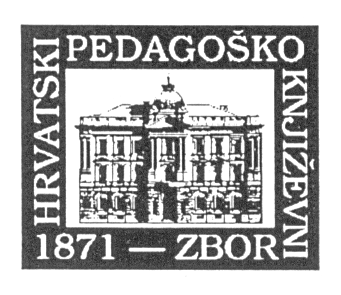 Znanstveno-stručna konferencija„PROFESIONALNI RAZVOJ ZA INKLUZIVNU ODGOJNO-OBRAZOVNU PRAKSU“Split, 28.8. i 29.8. 2017.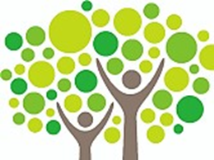 Sažetak molimo poslati na adresu e-pošte hpkz.ogranaksplit@gmail.com  s naznakom: sažetak najkasnije do ......Naslov rada: Times New Roman, 17 točaka, centriranoNaslov treba biti kratak i jasan. Ispod naslova treba pisati ime i prezime autora, naziv i adresu ustanove u kojoj je zaposlen i njegova e-mail adresa. Ako su dva autora ili je više njih, iste podatke treba napisati za sve.Sažetak:Sažetak treba upućivati na svrhu rada, teorijsko-metodologijska polazišta, glavne rezultate i zaključak. Treba biti na hrvatskom i engleskom jeziku, do 120 riječi. Iz sažetka treba navesti do sedam ključnih riječi koje su stručno i znanstveno referentne za obrađivanu tematiku. Za jezičku ispravnost teksta odgovoran je autor.Tekst sažetka treba biti napisan MS Wordu, normalnim stilom (Normal Style), font Times New Roman, veličina fonta 12 točaka, obostrano poravnan (Justify). Sve margine trebaju biti postavljene na 2.5 cm. U sažetku ne koristiti fusnote (Footnote) i krajnje bilješke (Endnote). Stranice ne numerirati.Ključne riječi: Times New Roman, 10 točaka, navesti 3 do 7 ključnih riječi, ključne riječi odvajati točka-zarezom (;).HRVATSKI PEDAGOŠKO-KNJIŽEVNI ZBOROGRANAK SPLITSKO-DALMATINSKE ŽUPANIJEmail: hpkz.ogranaksplit@gmail.comweb stranica: hpkzogranaksplit.wixsite.com/hpkzosdz